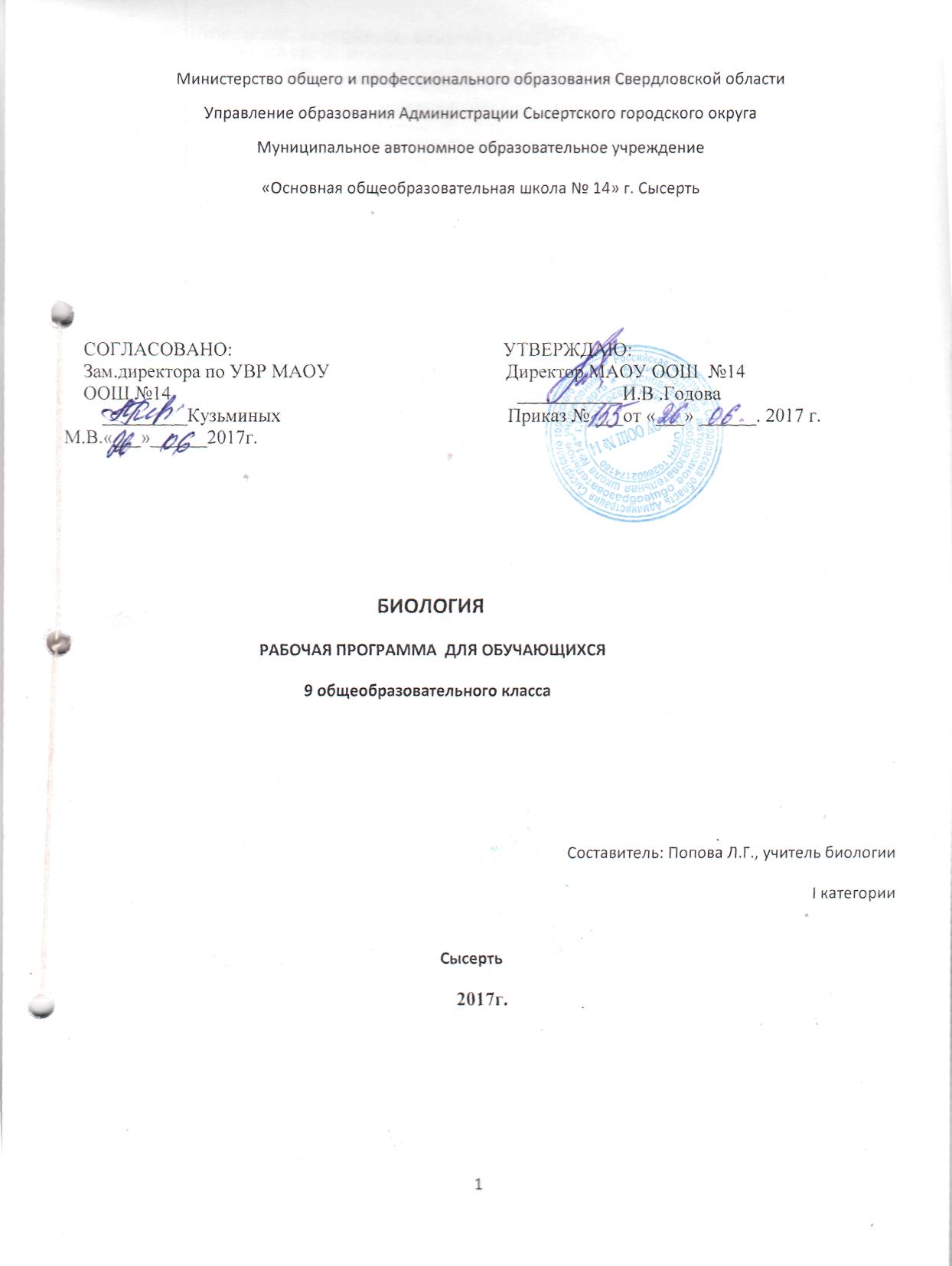 Пояснительная записка.Рабочая программа составлена на основании следующей нормативно-правовой документации:1.Федерального компонента государственного образовательного стандарта основного общего образования/ №1089 от 05.03. .3.Образовательной программы образовательного учреждения.4.Программа развития  МАОУ ООШ №14.5. Учебный план.5.Постановление Правительства Свердловской области от 17.01.2006 г.№15-ПП  О региональном (национально-региональном) компоненте государственного образовательного стандарта дошкольного, начального общего, основного общего и среднего (полного) общего образования Свердловской области.7. Авторская программа по биологии И.Н.Пономарева, В.С. Кучменко, О.А. Корнилова,А.Г. Драгомилов,Т.С. Реализация национально-регионального компонента государственного образовательного стандарта осуществляется по содержательной линии «информационная культура», которая  реализуется в процессе изучения всего курса с 6-9 класс. Изучение биологии на ступени основного общего образования направлено на достижение следующих целей:-	освоение знаний о живой природе и присущих ей закономерностях; строении,
жизнедеятельности и средообразующей роли живых организмов; человеке как биосоциальном
существе; о роли биологической науки в практической деятельности людей; методах познания
живой природы;-овладение умениями применять биологические знания для объяснения процессов и явлений живой природы, жизнедеятельности собственного организма; использовать информацию о современных достижениях в области биологии и экологии, о факторах здоровья и риска; работать с биологическими приборами, инструментами, справочниками; проводить наблюдения за биологическими объектами и состоянием собственного организма, биологические эксперименты;-развитие познавательных интересов, интеллектуальных и творческих способностей в процессе проведения наблюдений за живыми организмами, биологических экспериментов, работы с различными источниками информации;-	воспитание позитивного ценностного отношения к живой природе, собственному здоровью
и здоровью других людей; культуры поведения в природе;-	использование приобретенных знаний и умений в повседневной жизни для ухода за
растениями, домашними животными, заботы о собственном здоровье, оказания первой помощи
себе и окружающим; оценки последствий своей деятельности по отношению к природной среде,
собственному организму, здоровью других людей; для соблюдения правил поведения в
окружающей среде, норм здорового образа жизни, профилактики заболеваний, травматизма и
стрессов, вредных привычек, ВИЧ-инфекции.Обязательный минимум содержания. Биология как наука. Методы биологии.Роль биологии в формировании современной естественнонаучной картины мира, в
практической	деятельности	людей.	Методы	изучения	живых	объектов.	Биологическийэксперимент.   Наблюдение,   описание   и   измерение   биологических   объектов.   Соблюдение   правил поведения в окружающей среде, бережного отношения к биологическим объектам, их охраны Признаки живых организмов.Клеточное строение организмов как доказательство их родства, единства живой природы.деление клетки - основа размножения, роста и развития организмов. гены и хромосомы. Нарушения в строении и функционировании клеток - одна из причин заболеваний организмов.одноклеточные и многоклеточные организмы. ткани, органы, системы органов, их взаимосвязь как основа целостности многоклеточного организма.Признаки живых организмов, их проявление у растений, животных, грибов и бактерий.
Поведение	животных	(рефлексы,	инстинкты,	элементы	рассудочногоповедения). Наследственность и изменчивость - свойства организмов. Генетика - наука о закономерностях наследственности и изменчивости.наследственная и ненаследственная изменчивость. применение знаний о наследственности и изменчивости, искусственном отборе при выведении новых пород и сортов. Приемы выращивания и размножения растений и домашних животных, ухода за ними.Проведение простых биологических исследований: наблюдения за ростом и развитием растений и животных; опыты по изучению состава почвы, процессов жизнедеятельности растений и животных, поведения животных; клеток и тканей на готовых микропрепаратах и их описание; Приготовление микропрепаратов растительных клеток и рассматривание их под микроскопом; сравнение строения клеток растений, животных, грибов и бактерий; распознавание органов, систем органов растений и животных; выявление изменчивости организмов.Система, многообразие и эволюция живой природыСистема	органического	мира.	Основные	систематические	категории,	их соподчиненность.. Царства бактерий, грибов, растений и животных. Роль растений, животных, бактерий, грибов и лишайников в природе, жизни человека и собственной деятельности. Вирусы -неклеточные формы. Возбудители и переносчики заболеваний растений, животных и человека. Меры профилактики заболеваний, вызываемых животными, растениями, бактериями, грибами и вирусами.Учение об эволюции органического мира. Ч. Дарвин - основоположник учения об эволюции. Движущие силы и результаты эволюции. Усложнение растений и животных в процессе эволюции. Биологическое разнообразие как основа устойчивости биосферы и как результат эволюции.Проведение простых биологических исследований: распознавание растений разных отделов,
животных разных типов, наиболее распространенных растений своей местности, съедобных и
ядовитых грибов, важнейших сельскохозяйственных культур и домашних животных; определение
принадлежности	биологических	объектов	к	определенной	систематической	группе	сиспользованием справочников и определителей (классификация).Человек и его здоровьеЗначение знаний об особенностях строения и жизнедеятельности организма человека для самопознания и сохранения здоровья. Методы изучения организма человека, их значение и использование в собственной жизни.Место и роль человека в системе органического мира, его сходство с животными и отличие от них.Строение и процессы жизнедеятельности организма человека..Обмен веществ и превращения энергии. Витамины. Проявление авитаминозов и меры их предупреждение..Размножение и развитие. Наследование признаков у человека. Наследственные болезни, их причины и предупреждение. Роль генетических знаний в планировании семьи.забота о репродуктивном здоровье. инфекции, передающиеся половым путем, их профилактика. вич-инфекция и ее профилактика.Нейрогуморальная регуляция процессов жизнедеятельности организма. Нервная система. Эндокринная система. Железы внутренней и внешней секреции. Гормоны.Психология и поведение человека. Исследования И.М. СЕЧЕНОВА И И.П. ПАВЛОВА, А.А. УХТОМСКОГО, П.К. АНОХИНА. Высшая нервная деятельность. Условные и безусловные рефлексы. Познавательная деятельность мозга. Сон, его значение.Биологическая природа и социальная сущность человека. Сознание человека. Память,
эмоции,	речь,	мышление.	Особенности	психики	человека:	осмысленность	восприятия,словесно-логическое мышление, способность к накоплению и передаче из поколения в поколение информации. Значение интеллектуальных, творческих и эстетических потребностей. Цели и мотивы деятельности. Индивидуальные особенности личности: способности, темперамент, характер. Роль обучения и воспитания в развитии психики и поведения человека. Рациональная организация труда и отдыха.Соблюдение санитарно-гигиенических норм и правил здорового образа жизни. Укрепление здоровья: аутотренинг, закаливание, двигательная активность. Влияние физических упражнений на органы и системы органов. Факторы риска: стрессы, гиподинамия, переутомление, переохлаждение. Вредные и полезные привычки, их влияние на состояние здоровья.Человек и окружающая среда.социальная и природная среда, адаптация к ней
человека. значение окружающей среды как источника веществ и энергии.
зависимость	здоровья	человека	от	состояния	окружающей	среды.соблюдение	правил	поведения	в	окружающей	среде,	в	опасных	ичрезвычайных ситуациях как основа безопасности собственной жизни.культура отношения к собственному здоровью и здоровью окружающих.Проведение простых биологических исследований: наблюдения за состоянием своего организма (измерение температуры тела, кровяного давления, массы и роста, частоты пульса и дыхания); распознавание на таблицах органов и систем органов человека; определение норм рационального питания; анализ и оценка влияния факторов окружающей среды, факторов риска на здоровье.Взаимосвязи организмов и окружающей средыСреда - источник веществ, энергии и информации. Экология как наука. Влияние экологических факторов на организмы. Приспособления организмов к различным экологическим факторам. Популяция. Взаимодействия разных видов (конкуренция, хищничество, симбиоз, паразитизм).Экосистемная	организация	живой	природы.	Экосистемы.	Роль	производителей,потребителей и разрушителей органических веществ в экосистемах и круговороте веществ в природе. Пищевые связи в экосистеме. Особенности агроэкосистем.Биосфера - глобальная экосистема. В.И. Вернадский - основоположник учения о биосфере.роль человека в биосфере. экологические проблемы, их влияние на собственную жизнь и жизнь других людей. последствия деятельности человека в экосистемах, влияние собственных поступков на живые организмы и экосистемы.Проведение простых биологических исследований: наблюдения за сезонными изменениями в живой природе; составление схем передачи веществ и энергии (цепей питания); выявление приспособлений организмов к среде обитания (на конкретных примерах), типов взаимодействия популяций разных видов в конкретной экосистеме; анализ и оценка воздействия факторов окружающей среды, факторов риска на здоровье, последствий деятельности человека в экосистемах, влияние собственных поступков на живые организмы и экосистемы.Требования к уровню подготовки выпускниковВ результате изучения биологии ученик должен: знать/понимать.   -	признаки биологических объектов: живых организмов; генов и хромосом; клеток и
организмов растений, животных, грибов и бактерий; популяций; экосистем и агроэкосистем;
биосферы; растений, животных и грибов своего региона;сущность биологических процессов: обмен веществ и превращения энергии, питание, дыхание, выделение, транспорт веществ, рост, развитие, размножение, наследственность и изменчивость, регуляция жизнедеятельности организма, раздражимость, круговорот веществ и превращения энергии в экосистемах;особенности организма человека, его строения, жизнедеятельности, высшей нервной деятельности и поведения;уметь:-	объяснять роль биологии в формировании современной естественнонаучной картины
мира, в практической деятельности людей и самого ученика; родство, общность происхождения и
эволюцию растений и животных (на примере сопоставления отдельных групп); роль различных
организмов в жизни человека и собственной деятельности; взаимосвязи организмов и окружающей
среды;	биологического	разнообразия	в сохранении	биосферы;	необходимость защиты
окружающей среды; родство человека с млекопитающими животными, место и роль человека в
природе; взаимосвязи человека и окружающей среды; зависимость собственного здоровья от
состояния окружающей среды; причины наследственности и изменчивости, проявления
наследственных заболеваний, иммунитета у человека; роль гормонов и витаминов в организме;-	изучать биологические объекты и процессы: ставить биологические эксперименты,
описывать и объяснять результаты опытов; наблюдать за ростом и развитием растений и
животных, поведением животных, сезонными изменениями в природе; рассматривать на готовых
микропрепаратах и описывать биологические объекты;распознавать и описывать: на таблицах основные части и органоиды клетки, органы и системы органов человека; на живых объектах и таблицах органы цветкового растения, органы и системы органов животных, растения разных отделов, животных отдельных типов и классов; наиболее распространенные растения и животных своей местности, культурные растения и домашних животных, съедобные и ядовитые грибы, опасные для человека растения и животные;выявлять изменчивость организмов, приспособления организмов к среде обитания, типы взаимодействия разных видов в экосистеме;сравнивать биологические объекты (клетки, ткани, органы и системы органов, организмы, представителей отдельных систематических групп) и делать выводы на основе сравнения;-	определять принадлежность биологических объектов к определенной систематической
группе (классификация);анализировать и оценивать воздействие факторов окружающей среды, факторов риска на здоровье, последствий деятельности человека в экосистемах, влияние собственных поступков на живые организмы и экосистемы;проводить самостоятельный поиск биологической информации: находить в тексте учебника отличительные признаки основных систематических групп; в биологических словарях и справочниках значения биологических терминов; в различных источниках необходимую информацию о живых организмах (в том числе с использованием информационных технологий);использовать приобретенные знания и умения в практической деятельности и повседневной жизни для:соблюдения мер профилактики заболеваний, вызываемых растениями, животными, бактериями, грибами и вирусами; травматизма, стрессов, ВИЧ-инфекции, вредных привычек (курение, алкоголизм, наркомания); нарушения осанки, зрения, слуха; инфекционных и простудных заболеваний;оказания первой помощи при отравлении ядовитыми грибами, растениями, укусах животных; при простудных заболеваниях, ожогах, обморожениях, травмах, спасении утопающего;рациональной организации труда и отдыха, соблюдения правил поведения в окружающей среде;выращивания и размножения культурных растений и домашних животных, ухода за ними;проведения наблюдений за состоянием собственного организма.					Место биологии  базисном учебном плане.Программа разработана в соответствии с базисным учебным планом (БУПом) для ступени основного общего образования. Биология в основной школе изучается с 6 по 9 классы. Общее число учебных часов  в 9 классе составляет 68 .Формы организации учебного процесса:Рабочая программа предусматривает проведение практических лабораторных работ, использование традиционной технологии обучения, а также других современных образовательных технологий: личностно-ориентированной, проблемной, разноуровневого обучения, здоровьесберегающей. Основные формы  контроля: фронтальный опрос, текущий, комбинированные формы, тестовые задания по индивидуальным карточкам, лабораторные и практические работы.Ценностные ориентиры содержания курсаПонятия «ценности» и «культура» соотносятся между собой, но не тождественны друг  другу, поскольку культура включает лишь ценности, созданные человеком. Личность в процессе деятельности овладевает системой ценностей, являющихся элементом культуры и  соотносящихся с базовыми элементами культуры: познавательной, труда и быта, коммуникативной, этической, эстетической.Поскольку само понятие ценности предполагает наличие ценностного отношения к предмету, включает единство объективного (сам объект) и субъективного (отношение субъекта к объекту), в качестве ценностных ориентиров биологического образования как в основной, так и в старшей школе выступают объекты, изучаемые в курсе биологии, к которым у учащихся формируется ценностное отношение. По сути ориентиры представляют собой то, чего мы стремимся достичь. При этом ведущую роль в курсе биологии играют познавательные ценности, так как данный учебный предмет входит в группу предметов познавательного цикла, главная цель которых - изучение природы.Основу познавательных ценностей составляют научные знания, научные методы познания, а ценностные ориентации, формируемые у учащихся в процессе изучения биологии, проявляются в признании ценности научного знания, его практической значимости, достоверности, ценности  биологических методов исследования объектов живой природы, понимании сложности и противоречивости самого процессе познания как извечного стремления к истине.В качестве объектов ценностей труда и быта  выступают творческая созидательная деятельность, здоровый образ жизни, а ценностные ориентации содержания курса биологии могут рассматриваться как формирование уважительного отношения к созидательной, творческой деятельности; понимание необходимости вести здоровый образ жизни, соблюдать гигиенические нормы и правила, самоопределиться с выбором своей будущей профессиональной деятельности.Курс биологии обладает возможностями для формирования коммуникативных ценностей, основу которых составляют процесс общения, грамотная речь, а ценностные ориентации направлены на воспитание стремления у учащихся грамотно пользоваться биологической терминологией и символикой, вести диалог, выслушивать мнение оппонента, участвовать в дискуссии, открыто выражать и отстаивать свою точку зрения.Курс биологии в наибольшей мере по сравнению с другими школьными курсами направлен на формирование ценностных ориентаций относительно одной из ключевых категорийнравственных ценностей – ценности Жизни во всех ее проявлениях, включая понимание самоценности, уникальности и неповторимости всех живых объектов, включая и Человека.Ценностные ориентации, формируемые в курсе биологии в сфере эстетических ценностей, предполагают воспитание у учащихся способности к восприятию и преобразованию живой природы по законам красоты, гармонии; эстетического отношения к объектам живой природы.Все выше обозначенные ценности и ценностные ориентации составляют в совокупности основу для формирования ценностного отношения к природе, обществу, человеку в контексте общечеловеческих ценностей истины, добра и красоты.Результаты освоения курса биологии:Требования к результатам освоения курса биологии в основной школе определяются ключевыми задачами общего образования, отражающими индивидуальные, общественные и государственные потребности, и включают личностные, метапредметные и предметные результаты освоения предмета.Изучение биологии в основной школе даёт возможность достичь следующих личностных результатов: воспитание российской гражданской идентичности: патриотизма, любви и уважения к Отечеству, чувства гордости за свою Родину; осознание своей этнической принадлежности; усвоение гуманистических и традиционных ценностей многонационального российского общества; воспитание чувства ответственности и долга перед Родиной; формирование ответственного отношения к учению, готовности и способности обучающихся к саморазвитию и самообразованию на основе мотивации к обучению и познанию, осознанному выбору и построению дальнейшей индивидуальной траектории образования на базе ориентировки в мире профессий и профессиональных предпочтений, с учётом устойчивых познавательных ин те ре сов; знание основных принципов и правил отношения к живой природе, основ здорового образа жизни и здоровьесберегающих технологий;сформированность познавательных интересов и мотивов, направленных на изучение живой природы; интеллектуальных умений (доказывать строить рассуждения, анализировать, делать выводы); эстетического отношения к живым объектам; формирование личностных представлений о ценности природы, осознание значимости и общности глобальных проблем человечества; формирование уважительного отношения к истории, культуре, национальным особенностям и образу жизни других народов; толерантности и миролюбия; освоение социальных норм и правил поведения, ролей и форм социальной жизни в группах и со обществах, включая взрослые и социальные сообщества; участие в школьной самоуправлении и общественной жизни в пределах возрастных компетенций с учётом региональных, этнокультурных, социальных и экономических особенностей; развитие сознания и компетентности в решении моральных проблем на основе личностного выбора; формирование нравственных чувств и нравственного поведения, осознанного и ответственного отношения к собственным поступкам; формирование коммуникативной компетентности в общении и сотрудничестве со сверстника ми, старшими и младшими в процессе образовательной, общественно полезной, учебно-исследовательской, творческой и других видов деятельности; формирование понимания ценности здорового и безопасного образа жизни; усвоение правил индивидуального и коллективного безопасного поведения в чрезвычайных ситуациях, угрожающих жизни и здоровью людей, правил поведения на транспорте и на дорогах; формирование экологической культуры на основе признания ценности жизни во всех её проявлениях и необходимости ответственного, бережного отношения к окружающей среде; осознание значения семьи в жизни человека и общества; принятие ценности семейной жизни; уважительное и заботливое отношение к членам своей семьи; развитие эстетического сознания через освоение художественного наследия народов России и мира, творческой деятельности эстетического характера.Метапредметными результатами освоения основной образовательной программы основного общего образования являются: умение самостоятельно определять цели своего обучения, ставить и формулировать для себя новые задачи в учёбе и познавательной деятельности, развивать мотивы и интересы своей познавательной деятельности;овладение составляющими исследовательской и проект ной деятельности, включая умения видеть проблему, ставить вопросы, выдвигать гипотезы, давать определения понятиям, классифицировать, наблюдать, проводить эксперименты, делать выводы и заключения, структурировать материал, объяснять, доказывать, защищать свои идеи; умение работать с разными источниками биологической информации: находить биологическую информацию в различных источниках (тексте учебника научнопопулярной литературе, биологических словарях и справочниках) , анализировать и оценивать информацию; умение самостоятельно планировать пути достижения целей, в том числе альтернативные, осознанно выбирать наиболее эффективные способы решения учебных и познавательных задач; умение соотносить свои действия с планируемыми результатами, осуществлять контроль своей деятельности в процессе достижения результата, определять способы действий в рамках предложенных условий и требований, корректировать свои действия в соответствии с изменяющейся ситуацией; владение основами самоконтроля, самооценки, принятия решений и осуществления осознанного выбора в учебной и познавательной деятельности;способность выбирать целевые и смысловые установки в своих действиях и поступках по от ношению к живой природе, здоровью своему и окружающих; умение создавать, применять и преобразовывать знаки и символы, модели и схемы для решения учебных и познавательных задач; умение осознанно использовать речевые средства для дискуссии и аргументации своей позиции: сравнивать разные точки зрения, аргументировать и отстаивать свою точку зрения; умение организовать учебное сотрудничество и совместную деятельность с учителем и сверстниками, работать индивидуально и в группе: находить общее решение и разрешать конфликты на основе согласования позиций и учёта интересов, формулировать, аргументировать и отстаивать своё мнение; формирование и развитие компетентности в области использования, информационно-коммуникационных технологий (ИКТ-компетенции)Предметными результатами освоения биологии в основной школе являются: усвоение системы научных знаний о живой природе и закономерностях её развития, для формирования современных представлений о естественнонаучной картине мира; формирование первоначальных систематизированных представлений о биологических объектах, процессах, явлениях, закономерностях, об основных биологических теориях, об экосистемной организации жизни, о взаимосвязи живого и неживого в биосфере, о наследственности и изменчивости; овладение понятийным аппаратом биологии; приобретение опыта использования методов биологической науки и проведения несложных биологических экспериментов для изучения живых организмов и человека, проведения экологического мониторинга в окружающей среде; формирование основ экологической грамотности: способности оценивать последствия деятельности человека в природе, влияние факторов риска на здоровье человека; умение выбирать целевые и смысловые установки в своих действиях и поступках по отношению к живой природе, здоровью своему и окружающих; осознание необходимости действий по сохранению биоразнообразия и природных местообитаний, видов растений и животных; объяснение роли биологии в практической деятельности людей, места и роли человека в природе, родства общности происхождения и эволюции растений и животных; овладение методами биологической науки; наблюдение и описание биологических объектов и процессов; постановка биологических экспериментов и объяснение их результатов; формирование представлений о значении биологических наук в решении локальных и глобальных экологических проблем, необходимости рационального природопользования, защиты здоровья людей в условиях быстрого изменения экологического качества окружающей среды; освоение приёмов оказания первой помощи, рациональной организации труда и отдыха, выращивания и размножения культурных растений и домашних животных, ухода за ними.Планируемые результаты освоения курса:Живые организмыВыпускник научится:• характеризовать особенности строения и процессов жизнедеятельности биологических объектов (клеток, организмов), их практическую значимость;• применять методы биологической науки для изучения клеток и организмов: проводить наблюдения за живыми организмами, ставить несложные биологические эксперименты и объяснять их результаты, описывать биологические объекты и процессы;• использовать составляющие исследовательской и проектной деятельности по изучению живых организмов (приводить доказательства, классифицировать, сравнивать, выявлять взаимосвязи);• ориентироваться в системе познавательных ценностей: оценивать информацию о живых организмах, получаемую из разных источников; последствия деятельности человека в природе.Выпускник получит возможность научиться:• соблюдать правила работы в кабинете биологии,с биологическими приборами и инструментами;• использовать приёмы оказания первой помощи при отравлении ядовитыми грибами, ядовитыми растениями, укусах животных; работы с определителями растений; выращивания и размножения культурных растений, домашнихживотных;• выделять эстетические достоинства объектов живойприроды;• осознанно соблюдать основные принципы и правилаотношения к живой природе;• ориентироваться в системе моральных норм и ценностей по отношению к объектам живой природы (признаниевысокой ценности жизни во всех её проявлениях, экологическое сознание, эмоционально-ценностное отношение к объектам живой природы);• находить информацию о растениях и животныхв научно-популярной литературе, биологических словаряхи справочниках, анализировать, оценивать её и переводитьиз одной формы в другую;• выбирать целевые и смысловые установки в своих действиях и поступках по отношению к живой природе.Человек и его здоровьеВыпускник научится:• характеризовать особенности строения и процессов жизнедеятельности организма человека, их практическую значимость;• применять методы биологической науки при изучении организма человека: проводить наблюдения за состоянием собственного организма, измерения, ставить несложные биологические эксперименты и объяснять их результаты;• использовать составляющие исследовательской и проектной деятельности по изучению организма человека: приводить доказательства родства человека с млекопитающими животными, сравнивать клетки, ткани, процессы жизнедеятельности организма человека; выявлять взаимосвязи между особенностями строения клеток, тканей, органов, систем органов и их функциями;• ориентироваться в системе познавательных ценностей: оценивать информацию об организме человека, получаемую из разных источников, последствия влияния факторов риска на здоровье человека.Выпускник получит возможность научиться:• использовать на практике приёмы оказания первойпомощи при простудных заболеваниях, ожогах, обморожениях, травмах, спасении утопа-ющего; рациональной организации труда и отдыха; проведения наблюдений за состоянием собственного организма;• выделять эстетические достоинства человеческоготела;• реализовывать установки здорового образа жизни;• ориентироваться в системе моральных норм и ценностей по отношению к собственному здоровью и здоровьюдругих людей;• находить в учебной и научно-популярной литературе информацию об организме человека, оформлять её в видеустных сообщений, докладов, рефератов, презентаций;• анализировать и оценивать целевые и смысловые установки в своих действиях и поступках по отношению к здоровью своему и окружающих; последствия влияния факторов риска на здоровье человека.Общие биологические закономерностиВыпускник научится:• характеризовать общие биологические закономерности, их практическую значимость;• применять методы биологической науки для изучения общих биологических закономерностей: наблюдать и описывать клетки на готовых микропрепаратах, экосистемы своей местности;• использовать составляющие проектной и исследовательской деятельности по изучению общих биологических закономерностей, свойственных живой природе; приводить доказательства необходимости защиты окружающей среды; выделять отличительные признаки живых организмов; существенные признаки биологических систем и биологических процессов;• ориентироваться в системе познавательных ценностей: оценивать информацию о деятельности человека в природе, получаемую из разных источников;• анализировать и оценивать последствия деятельности человека в природе.Выпускник получит возможность научиться:• выдвигать гипотезы о возможных последствиях деятельности человека в экосистемах и биосфере;• аргументировать свою точку зрения в ходе дискуссиипо обсуждению глобальных экологических проблем.Содержание курсаРаздел 1	Живые организмы				Биология как наука. Роль биологии в практической деятельности людей. Разнообразие организмов. Отличительные признаки представителей разных царств живой природы. Методы изучения живых организмов: наблюдение, измерение, эксперимент. Клеточное строение организмов. Правила работы в кабинете биологии, с биологическими приборами и инструментами.Бактерии. Многообразие бактерий. Роль бактерий в природе и жизни человека. Бактерии — возбудители заболеваний. Меры профилактики заболеваний, вызываемых бактериями.Грибы. Многообразие грибов, их роль в природе и жизни человека. Съедобные и ядовитые грибы. Оказание приёмов первой помощи при отравлении грибами.Лишайники. Роль лишайников в природе и жизни человека.Вирусы — неклеточные формы. Заболевания, вызываемые вирусами. Меры профилактики заболеваний.Растения. Клетки, ткани и органы растений. Процессы жизнедеятельности: обмен веществ и превращение энергии, питание, фотосинтез, дыхание, удаление продуктов обмена, транспорт веществ. Регуляция процессов жизнедеятельности. Движение. Рост, развитие и размножение. Многообразие растений, принципы их классификации. Водоросли, мхи, папоротники, голосеменные и покрытосеменные растения. Значение растений в природе и жизни человека. Важнейшие сельскохозяйственные культуры. Ядовитые растения. Охрана редких и исчезающих видов растений. Основные растительные общества. Усложнение растений в процессе эволюции.Животные. Строение животных. Процессы жизнедеятельности и их регуляции у животных. Размножение, рост и развитие. Поведение. Раздражимость. Рефлексы. Инстинкты. Многообразие (типы, классы хордовых) животных, их роль в природе и жизни человека. Сельскохозяйственные и домашние животные. Профилактика заболеваний, вызываемых животными. Усложнение животных в процессе эволюции. Приспособления к различным средам обитания. Охрана редких и исчезающих видов животных.					Раздел №2				Человек и его здоровье.			                   Человек и окружающая среда. Природная и социальная среда обитания человека. Защита среды обитания человека.Общие сведения об организме человека. Место человека в системе органического мира. Черты сходства и различия человека и животных. Строение организма человека: клетки, ткани, органы, системы органов. Методы изучения организма человека.Опора и движение. Опорно-двигательная система. Профилактика травматизма. Значение физических упражнений и культуры труда для формирования скелета и мускулатуры. Первая помощь при травмах опорно-двигательной системы.Транспорт веществ. Внутренняя среда организма, значение её постоянства. Кровеносная и лимфатическая системы. Кровь. Группы крови. Лимфа. Переливание крови. Иммунитет. Антитела. Аллергические реакции. Предупредительные прививки. Лечебные сыворотки. Строение и работа сердца. Кровяное давление и пульс. Приёмы оказания первой помощи при кровотечениях.Дыхание. Дыхательная система. Строение органов дыхания. Газообмен в лёгких и тканях. Гигиена органов дыхания. Заболевания органов дыхания и их предупреждение. Примеры оказания первой помощи при отравлении угарным газом, спасении утопающего. Инфекционные заболевания и меры их профилактики. Вред табакокурения.Питание. Пищеварение. Пищеварительная система. Нарушения работы пищеварительной системы и их профилактика.Обмен веществ и превращения энергии в организме. Пластический и энергетический обмен. Обмен воды, минеральных солей, белков, углеводов и жиров. Витамины. Рациональное питание. Нормы и режим питания.Покровы тела. Строение и функции кожи. Роль кожи в терморегуляции. Уход за кожей, волосами, ногтями. Приёмы оказания первой помощи при травмах, ожогах, обморожениях и их профилактика. Закаливание организма.Выделение. Строение и функции выделенной системы. Заболевания органов мочевыделительной системы и их предупреждение.Размножение и развитие. Половые железы и половые клетки. Половое созревание. Инфекции, передающиеся половым путём, их профилактика. ВИЧ — инфекция и её профилактика. Наследственные заболевания. Медико-генетическое консультирование. Оплодотворение, внутриутробное развитие.Беременность. Вредное влияние на развитие организма курения, употребления алкоголя, наркотиков. Роды. Развитие после рождения.Органы чувств. Строение и функции органов зрения и слуха. Нарушения зрения и слуха, их предупреждение. Вестибулярный аппарат. Мышечное и кожное чувства. Обоняние. Вкус.Нейрогуморальная регуляция процессов жизнедеятельности организма. Нервная система. Рефлекс и рефлекторная дуга. Эндокринная система. Гормоны, механизмы их действия на клетки. Нарушения деятельности нервной и эндокринной систем и их предупреждение.Поведение и психика человека. Безусловные рефлексы и инстинкты. Условные рефлексы. Особенности поведения человека. Речь. Мышление. Внимание. Память. Эмоции и чувства. Сон. Темперамент и характер. Способности и одарённость. Межличностные отношения. Роль обучения и воспитания в развитии поведения и психики человека.Здоровый образ жизни. Соблюдение санитарно-гигиенических норм и правил здорового образа жизни. Укрепление здоровья: аутотренинг, закаливание, двигательная активность. Влияние физических упражнений на органы и системы органов. Факторы риска: стрессы, гиподинамия, переутомление, переохлаждение. Вредные и полезные привычки, их влияние на состояние здоровья.Раздел№3Происхождение человека.Общие биологические закономерностиОтличительные признаки живых организмов.Особенности химического состава живых организмов: неорганические и органические вещества, их роль в организме.Клеточное строение организмов. Строение клетки: ядро, клеточная оболочка, плазматическая мембрана, цитоплазма, пластиды, митохондрии, вакуоли. Хромосомы. Многообразие клеток.Обмен веществ и превращения энергии — признак живых организмов. Роль питания, дыхания, транспорта веществ, удаления продуктов обмена в жизнедеятельности клетки и организма.Рост и развитие организмов. Размножение. Бесполое и половое размножение. Половые клетки. Оплодотворение.Наследственность и изменчивость — свойства организмов.Наследственная и ненаследственная изменчивость.Система и эволюция органического мира. Вид — основная систематическая единица. Признаки вида. Ч. Дарвин — основоположник учения об эволюции. Движущие виды эволюции: наследственная изменчивость, борьба за существование, естественный отбор. Результаты эволюции: многообразие видов, приспособленность организмов к среде обитания.Взаимосвязи организмов и окружающей среды. Среда — источник веществ, энергии и информации. Влияние экологических факторов на организмы. Экосистемная организация живой природы. Взаимодействия разных видов в экосистеме (конкуренция, хищничество, симбиоз, паразитизм). Пищевые связи в экосистеме. Круговорот веществ и превращения энергии. Биосфера — глобальная экосистема. В.И. Вернадский — основоположник учения о биосфере. Границы биосферы. Распространение и роль живого вещества в биосфере. Роль человека в биосфере. Экологические проблемы. Последствия деятельности человека в экосистемах.Лабораторные работыЛабораторная работа №1 «Многообразие клеток эукариот. Сравнение животной и растительной клеток»Лабораторная работа № 2 «Рассматривание микропрепаратов с делящимися клеткамиЛабораторная работа № 3 «Выявление наследственных и ненаследственных признаков у растений разных видовЛабораторная работа № 4 «Изучение изменчивости у организмов»Лабораторная работа № 5Приспособленность организмов к среде обитанияЛабораторная работа № 6 «Оценка качества окружающей среды»Экскурсия в природу «Изучение и описание экосистемы своей местности»·   Учебно-методическое обеспечениеДополнительной литературы для учителя:Закон РФ «Об образовании»;ФГОС (базовый уровни);Примерной программы по биологии (базовыйуровнь);Требования к оснащению учебного процесса по биологии;Федеральный перечень учебных пособий, допущенных к использованию в учебном процессеРабочая программа ФГОС БИОЛОГИЯ Москва Издательский центр Вентана-Граф 2012Авторы: И.Н. Пономарёва, В.С. Кучменко, О.А. Корнилова, А.Г. Драгомилов, Т.С. СуховаБиология: 5–9 классы : программа. — М. :Вентана-Граф, 2012. — 304 с.Учебные издания серии «Темы школьного курса» авт. Т.А. Козловой, В.И. Сивоглазова, Е.Т.Бровкиной и др. М.: Дрофа;«Опорные конспекты по биологии». Москва, «ИНФРА-М», 2000Сухова Т.С. «Биология. Тесты. 6 -11 классы». Москва, «Дрофа», 2000Дополнительная литература для учащихся:Артамонов В.И. Редкие и исчезающие растения (По страницам Красной книги СССР): Кн.1.– М.: Агропромиздат, 1989. 383С.: ил.Биология и анатомия: Универ. Энцикл. Шк./ Сост. А.А. Воротников. – Мн.: Валев, 1995. –528с.: ил.Верзилин Н.М. По следам Робинзона: книга для учащихся сред и ст. шк. возраста. – М.:Просвещение, 1994. – 218с.Губанов И.А. Энциклопедия природы России. Справочное издание. М.: 1996. – 556с.Энциклопедия для детей. Т 3. География. Гл. ред. М.Д. Аксенова. – М.: Аванта +, 2001.Энциклопедия для детей. Т. 4. Геология. – Гл. ред. М.Д. Аксенова. – М.: Аванта +, 2001.«Я познаю мир: Детская энциклопедия» под редакцией Е.М. Ивановой, 2000 год;«Энциклопедия для детей. Биология» под редакцией М.Д. Аксеновой - 2000 год; – М.:Аванта +, 2001.Интернет-ресурсы:http://festival.1september.ru/http://www/science.up-lif.ru/biologiya-6-klass.htmlhttp://www/science.up-lif.ru/biologiya-7-klass.htmlhttp://www/science.up-lif.ru/biologiya-8-klass.html9 класс( Биология. Общие закономерности) 68 часов, 2 часа резервное время.Резервное время -2 часа.№ДатаТемаОсновное содержание  Характеристика основных видов деятельности  обучающихсяФормы контроля123456Раздел №1. Биология. Общие закономерности. ( 5 часов)Раздел №1. Биология. Общие закономерности. ( 5 часов)Раздел №1. Биология. Общие закономерности. ( 5 часов)Раздел №1. Биология. Общие закономерности. ( 5 часов)Раздел №1. Биология. Общие закономерности. ( 5 часов)Раздел №1. Биология. Общие закономерности. ( 5 часов)1Биология — наука о живом миреБиология — наука, исследующая жизнь. Изучение природы в обеспечении выживания людей на Земле. Биология — система разныхбиологических областей науки. Роль биологии в практической деятельности людей Биология как наука. Роль биологии в практической деятельности людейНазывать и характеризовать различные научные области биологии.Характеризовать роль биологических наук в практической деятельности людейФронтальный опрос, подготовка и проведение биологического диктанта по терминам.2Методы биологических исследованийОбобщение ранее изученного материала. Методы изучения живых организмов: наблюдение, измерение эксперимент, моделирование, правила работы в кабинете биологии с биологическими приборами и инструментами.Методы изучения организмов: наблюдение, измерение, экспериментОбъяснять назначение методов исследования в биологии.Характеризовать и сравнивать методы между собой.Соблюдать правила работы в кабинете, обращения с лабораторным оборудованиемИндивидуальный опрос, работа с текстом учебника, беседа.3Общие свойства живых организмовОтличительные признаки живых организмов. Особенности химического состава живых организмов: органические и неорганические веществаОтличительные признаки живого и неживого: химический состав, клеточное строение, обмен веществ, функцииорганизмов: размножение,наследственность, изменчивость, рост, развитие, раздражимость. Называть и характеризовать признаки живых существ.Сравнивать свойства живых организмов со свойствами тел неживой природы, делать выводыСоставление и анализ таблицы «Состав и строение тел живой и неживой природы». Опережающие задание сообщение «Вирусы»4Многообразие форм жизниСреды жизни на Земле и многообразие их организмов. Клеточное разнообразие организмов и их царства. Вирусы — неклеточная форма жизни. Разнообразиебиосистем, отображающее структурные уровни организации жизни. Разнообразие организмов. Отличительные признаки представителей разных царств живой природы организации жизниНазывать четыре среды жизни в биосфере. Характеризовать отличительные особенности представителей разных царств живой природы. Объяснять особенности строения и жизнедеятельности вирусов.Объяснять понятие «биосистема».Называть структурные уровниИндивидуальный опрос по теме урока, составление схемы « Среды обитания живых организмов»5.Обобщение и систематизация знаний по теме 1Краткое подведение итогов содержания темы 1. Ответы на итоговые вопросы, выполнение теста. 2.Обсуждение проблем, названных в учебнике. Поиск дополнительной информации в электронном ресурсеОтвечать на итоговые вопросы темы 1, предложенные в учебнике., выполнить тестовое заданиеУметь аргументировать свою точку зрения при обсуждении проблемных вопросов изученной темы. Находить дополнительную информацию об учёных-биологах.Индивидуальный опросы по вопросам итогового повторения учебника, выполнение тематического теста.Раздел №2. Закономерности жизни на клеточном уровне.(9 часов)Раздел №2. Закономерности жизни на клеточном уровне.(9 часов)Раздел №2. Закономерности жизни на клеточном уровне.(9 часов)Раздел №2. Закономерности жизни на клеточном уровне.(9 часов)Раздел №2. Закономерности жизни на клеточном уровне.(9 часов)Раздел №2. Закономерности жизни на клеточном уровне.(9 часов)6Многообразие клетокКлеточное строение организмов. Многообразие клеток. Методы изучения живых организмов: наблюдение, измерение, эксперимент Обобщение ранее изученного материаласостава живой клетки и его сходство у разных типов клеток. Неорганические и органические вещества клетки. Содержание воды, минеральных солей углеводов, липидов, белков в клетке и организме Их функцииМногообразие типов клеток: свободноживущие и образующие ткани, прокариоты, эукариоты. Роль учёных в изучении клетки.Лабораторная работа №1 «Многообразие клеток эукариот. Сравнение животной и растительной клеток»Называть отличительный признак различия клеток прокариот и эукариот.Приводить примеры организмов прокариот и эукариот.Выделять существенные признаки жизнедеятельности клетки свободноживущей и входящей в состав ткани.Называть имена учёных, положивших начало изучению клеткиРассматривать, сравнивать и зарисовывать клетки растительных и животных тканей. Фиксировать результаты наблюдений и делать выводы. Рассматривать, сравнивать и зарисовывать клетки растительных и животных тканей. Фиксировать результаты наблюдений и делать выводы.Фронтальный опрос.  Проверка выполнениязаданий  лабораторной работы №1.7Химические вещества в клетке Особенностисостава живой клетки и его сходство у разных типов клеток. Неорганические и органические вещества клетки. Содержание воды, минеральных и органических веществ в организме Их функции в жизнедеятельности клетке.Особенности химического состава живых организмов.Различать и называть основные неорганические и органические вещества клетки. Объяснять функции веществ, белков, углеводов, липидов и нуклеиновых кислот в клетке.Сравнивать химический состав клеток живых организмов и тел неживой природы, делать выводы Индивидуальный опрос. Составление схемы «Органические и неорганические вещества клетки»8.Строение клеткиСтроение клетки: ядро, клеточная оболочка, плазматическая мембрана, цитоплазма, пластиды, митохондрии, вакуоли. Хромосомы мембрана, ядро, цитоплазма с органоидами и включениями Органоиды клетки и их функции Мембранные и немембранные органоиды, отличительные особенности их строения и функции.Выделять и называть существенные признаки строения органоидов.Различать органоиды клетки на рисунке учебника.Объяснять функции отдельных органоидов в жизнедеятельности растительной и животной клеток Индивидуальный опрос. Заполнение таблицы «Органоиды клетки, строение и функции»9Обмен веществ — основа существования клеткиОбмен веществ и превращения энергии — признак живых организмовПонятие об обмене веществ как совокупности биохимических реакций, обеспечивающих жизнедеятельность клетки. Значение ассимиляции и диссимиляции в клетке. Равновесие энергетического состояния клетки,  обеспечение её нормального функционированияОпределять понятие «обмен веществ». Устанавливать различие понятий «ассимиляция» и «диссимиляция».Характеризовать и сравнивать роль ассимиляции и диссимиляции в жизнедеятельности клетки, делать выводы на основе сравнения. Объяснять роль АТФ как универсального переносчика и накопителя энергии. Характеризовать энергетическое значение обмена веществ для клетки и организма.Фронтальный опрос., составление и анализ схемы «Обмен веществ»10.Биосинтез белка в клеткеОрганические вещества. Их роль в организме Органические вещества. Их роль в организмеПонятие о биосинтезе. Этапы синтеза белка в клетке. Роль нуклеиновых кислот и рибосом в биосинтезе белков и его значениеИспользуя текст учебника , рассказ учителя и таблицы на доске обучающиеся формируют понятие о процессе биосинтеза. Этапы синтеза белка в клетке записывают в тетради Роль нуклеиновых кислот и рибосом в биосинтезе белковИндивидуальный опрос по вопросам после  параграфа, выборочная проверка записей в тетрадях обучающихся.11Биосинтез углеводов — фотосинтезПонятие о фотосинтезе как процессе создания углеводов в живой клетке. Две стадии фотосинтеза: световая и темновая. Условия протекания фотосинтеза и его значение.Определять понятие «фотосинтез». Сравнивать стадии фотосинтеза, делать выводы на основе сравнения.Характеризовать значение фотосинтеза для растительной клетки и природы в целомИндивидуальный опрос по вопросам после  параграфа, выборочная проверка записей в тетрадях обучающихся.12.Обеспечение клеток энергиейРоль дыхания в жизнедеятельности клетки и организма. Понятие о клеточном дыхании как о процессе обеспечения клетки энергией. Стадии клеточного дыхания: бескислородный  кислородный обмен веществ.Обеспечение клеток энергиейПонятие о клеточном дыхании как о процессе обеспечения клетки энергией. Стадии клеточного дыхания: бескислородный (ферментативный, или гликолиз) и кислородный.этапы дыхания, их энергонасыщенностьФронтальный опрос.  Проверка выполненияЗадания о сравнении стадий энергетического обмена.13.Размножение клетки и её жизненный циклМногообразие клеток. Размножение. Методы изучения живых организмов: наблюдение, измерение, эксперимент. Размножение клетки путём деления  общее свойство клеток одноклеточных и многоклеточных организмов. Клеточное деление упрокариот — деление клетки надвое. Деление клетки у эукариот. Митоз. Фазы митоза. Жизненный цикл клетки: интерфаза, митоз. Разделение клеточного содержимого на две дочерние клетки. Лабораторная работа №2 «Рассматривание готовых микропрепаратов с делящимися клетками»Характеризовать значение размножения клетки.Сравнивать деление клетки прокариот и эукариот, делать выводы на основе сравнения. Давать определение понятия «митоз». Объяснять механизм распределения наследственного материала между двумя дочерними клетками у прокариот и эукариот.Давать определение понятия «клеточный цикл».Называть и характеризовать стадии клеточного цикла.. Фиксировать результаты наблюдений, формулировать выводы.Соблюдать правила работы в кабинете, обращения с лабораторным оборудованиемИндивидуальный опрос. Проверка выполнения заданий лабораторной работы №214.Обобщение и систематизация знаний по теме 2Краткое подведение итогов содержания темы 2. Ответы на вопросы, выполнение заданий для самостоятельной работы. Обсуждение проблем, названных в учебнике. Поиск дополнительной информации в электронном ресурсе.Обобщать и систематизировать знания по материалам темы 2.Обсуждать проблемные вопросы, предложенные в учебнике.Выполнить тематический тест.Использовать информационные ресурсы для подготовки презентаций и сообщений по материалам темыФронтальный опрос, выполнение теста «Цитология- наука о клетке», заслушивание сообщений и просмотр презентаций .Раздел №3. Закономерности жизни на организменном уровне.(17 часов)Раздел №3. Закономерности жизни на организменном уровне.(17 часов)Раздел №3. Закономерности жизни на организменном уровне.(17 часов)Раздел №3. Закономерности жизни на организменном уровне.(17 часов)Раздел №3. Закономерности жизни на организменном уровне.(17 часов)Раздел №3. Закономерности жизни на организменном уровне.(17 часов)15Организм — открытая живая система (биосистема)Организм как живая система. Компоненты системы, их взаимодействие, обеспечивающее целостность биосистемы «организм». Регуляция процессов в биосистеме. Регуляция процессов в биосистеме.Обмен веществ и превращения энергии — признак живых организмовОбосновывать отнесение живого организма к биосистеме.Выделять существенные признаки биосистемы «организм»: обмен веществ и превращения энергии, питание, дыхание, транспорт веществ, связи с внешней средой объяснять целостность и открытость биосистемы .Характеризовать способности системы к саморегуляции.Фронтальный вводный опрос. Составление схемы «Организм- открытая система»16Примитивные организмы Разнообразие организмов. Бактерии. Многообразие,роль бактерий в природе и жизни человека. Вирусы — неклеточные формы. Заболевания, вызываемые бактериями и вирусами. Меры профилактики Разнообразие форм организмов: одноклеточные, многоклеточные и неклеточные. Бактерии как одноклеточные доядерные организмы. Вирусы как неклеточная форма жизни. Отличительные особенности бактерий и вирусов. Значение бактерий и вирусов в природе.Выделять существенные признаки  прокариотов(бактерий и вирусов).Объяснять (на конкретных примерах) строение и значение бактерий и вирусов.Рассматривать и объяснять по рисунку учебника процесс проникновения вируса в клетку и его размножения.Приводить примеры заболеваний вызываемых бактериями и вирусамиИндивидуальный опрос, подготовка и просмотр презентаций «Бактерии» и «Вирусы», «Инфекционные заболевания», зарисовать клетку бактерии и вирус, выделить различия.17Растительный организм и его особенностиГлавные свойства растений: автотрофность, неспособность к активному передвижению, размещение основных частей — корня и побега — в двух разныхсредах. Особенности растительной клетки: принадлежность к эукариотам, наличие клеточной стенки, пластид и крупных вакуолей. Способы размножения растений: половое и бесполое. Особенности полового размножения. Типы бесполого размножения: вегетативное, спорами, делением клетки надвоеВыделять признаки растений и растительной клетки.особенности процессов жизнедеятельности растений: питания, дыхания, фотосинтеза, размножения.Сравнивать значение полового и бесполого способов размножения растений. Объяснять роль различных растений в жизни человека, датьпримеры использования человеком разных способов размножения растений в хозяйстве выделять существенные растительной клеткиЗарисовать клетку подписать органоиды, знать их значение.Индивидуальный опрос. Составить таблицу «Строение и функции органоидов растительной клетки»18Многообразие растений и значение в природеОбобщение ранее изученного материала. Многообразие растений: споровые и семенные. Особенности споровых растений: водорослей, моховидных, папоротников, хвощей и плаунов; семенных растений: голосеменных и цветковых (покрытосеменных). Классы отдела Цветковые: двудольные и однодольные растения. Особенности и значение семени в сравнении со спорой: двудольные и однодольные растения. Особенности и значение семени в сравнении со споройВыделять и обобщать существенные признаки растений разных групп, особенности строения споровых растений.Выделять и обобщать особенности строения  споровых и семенных растений.Называть конкретные примеры голосеменных и покрытосеменных растений.Различать и называть органы цветкового растения и растений иных отделов на натуральных объектах, рисунках, фотографиях. Сравнивать значение семени и споры в жизни растений. Объяснять роль различных растений в жизни человека. Знать способы размножения растенийФронтальный опрос, составление плана параграфа учебника.19Организмы царства грибов и лишайников.Грибы, их сходство с другими эукариотическими организмами— растениями и животными — и отличие от них. Специфические свойства грибов. Многообразие и значение грибов: плесневых, шляпочных, паразитических. Лишайники как особые симбиотические организмы; их многообразие и значение. Многообразие грибов и лишайников, их роль в природе и в жизни людей. Сравнивать строение грибов со строением растений и животных, делать выводы. Называть конкретные примеры грибов и лишайников.Сравнивать строение гриба и лишайника, делать выводы.Характеризовать значение грибов и лишайников для природы и человека.Отмечать опасность ядовитыхгрибов и необходимость знания правил сбора грибов в природеИндивидуальный опрос. Составить характеристику царства грибы по плану, найти черты отличия между растениями и грибами.тЖивотные. Процессы их жизнедеятельностиЖивотные. Особенности строения, процессы жизнедеятельности и их регуляция у животныхКлассификация:растительноядныехищные, паразитические, падальщики, всеядные. Выделять и обобщать существенные признаки строения и процессов жизнедеятельности животных. Процессы жизнедеятельности и их регуляция у животныхВыделять и обобщать существенные признаки строения и процессов жизнедеятельности животных.Наблюдать и описывать поведение животных. Объяснять роль различных животных в жизни человека.Характеризовать способы питания, расселения, переживания неблагоприятных условий и постройки жилищ животнымиИндивидуальный опрос. Составить характеристику царства животные, Найти черты отличия животных, растений, грибов.21Многообразие животныхДеление животных на два подцарства: Простейшие и Многоклеточные. Особенности простейших: распространение, питание, передвижение. Многоклеточные животные: беспозвоночные и позвоночные. Особенности разных типов беспозвоночных животных. Особенности типа Хордовые. Многообразие животных (типы, классы) животных, их роль в природе и жизни человекаВыделять и обобщать существенные признаки строения и процессов жизнедеятельности животных,их классификациюРазличать на натуральных объектах, рисунках, таблицах органы и системы органов животных разных типов и классов, домашних животных и животных, опасных для человека. Объяснять их роль в жизни человека.Характеризовать рост и развитие животных (на примере класса Насекомые, типа ХордовыеФронтальный опрос. Классифицировать бабочку капустницу и человека разумного. Показать различия в выделении таксонов.22Сравнение свойств организма человека и животныхОбобщение ранее изученного материала. Сходство и различия между организмами человека и животных. Системы органов у человека как  животного организма. Умственные способности человека. Причины, обусловливающие социальные свойства человека. Строение организма человека. Особенности поведения человека. Социальная среда обитания человека.Приводить доказательства родства человека с млекопитающими животными.Выявлять и называть клетки, ткани органы и системы органов человека на рисунках учебника и таблицах.Сравнивать клетки, ткани организма человека и животных, делать выводы.Выделять особенности биологическойприроды человека и его социальной сущности, делать выводыИндивидуальный опрос. Выявить черты сходства и различия между организмом человека и млекопитающих. Определить причины различий.23Бесполое и половое размножение Характеризовать особенности полового и бесполого размножения споровых и семенных растений, сравнивать их находить черты сходства и различия.Бесполое и половое размножение. Половые клетки. Оплодотворение.Сравнивать значение полового и бесполого способов размножения растений, делать выводы на основе сравнения, их значение в жизни растений и в хозяйстве человека.Объяснять роль различных растений в жизни человека.Фронтальный опрос. Составить в тетрадях схему «Виды размножения растений»24Индивидуальное развитие организмовРазнообразие организмов. Рост и развитие организмов. Понятие об онтогенезе. Периоды онтогенеза: эмбриональный и пост- эмбриональный. Стадииразвития эмбриона: зигота, дробление, гаструла с дифференциацией клеток наэктодерму, энтодерму и мезодерму, органогенез. Особенности процесса развития эмбриона, его зависимость от среды. Особенности пост- эмбрионального развития. Развитие животных организмов с превращением и без превращенияДавать определение понятия «онтогенез». Выделять и сравнивать существенные признаки двух периодов онтогенеза.Объяснять процессы развития и роста многоклеточного организма.Сравнивать этапы  развития эмбриона. Объяснять зависимость развития эмбриона от наследственного материала и условий внешней среды. Показать развитие с полным и неполным превращением.(на примере насекомых и развития  лягушки)Индивидуальный опрос. Составить схемы прямого  и непрямого развития организмов, развития с полным и неполным превращением. (выборочно оценить работу в тетрадях).25.Образование половых клеток.Мейоз-половое размножение  организмов.Понятие и диплоидном и гаплоидном наборе хромосом в клетке. Женские и мужские половые клетки — гаметы. Мейоз как особый тип деленияклетки. Первое и второе деление мейоза. Понятие о сперматогенезе и оогенезеПоловое размножение. Половые клетки. Оплодотворение-слияние гамет.Называть и характеризовать женские и мужские половые клетки, диплоидные и гаплоидные клетки организмов.Давать определение понятия «мейоз». Характеризовать и сравнивать первое и второе деление мейоза, делать выводы.Анализировать и оценивать биологическую роль мейозаФронтальный опрос. Выделить основные отличия между мейозом и митозом, занести их в схему «Виды размножения»26Изучение механизма наследственностиНаследственность и изменчивость — свойства организмов Начало исследований наследственности организмов. Научный труд Г. Менделя его значение, особенности изменчивости  и наследственности организмов. Условия для активного развития исследований наследственности в XX в. Достижения современных генетиков.Характеризовать этапы изучения наследственности организмов. Достижения науки в исследованиях наследственности и изменчивостиОбъяснять существенный вклад в исследования  наследственности и изменчивости Г. Менделя. Выявить и охарактеризовать современные представления  ученых по этим вопросамИндивидуальный опрос. Заслушать сообщения о работах Менделя и достижениях генетики.27Основные закономерности наследственности организмовПонятие о наследственности и изменчивости, о способах передачи признаков от родителей потомству. Набор хромосом в организме. Ген и его свойства. Генотип и фенотип. Изменчивость ее проявления в организме.Наследственность и изменчивость — свойства организмов. Взаимосвязи организмов и окружающей средыСравнивать понятия «наследственность» и «изменчивость». Объяснять механизмы наследственности и изменчивости организмов.Давать определение понятия «ген». Приводить примеры проявления наследственности и изменчивость организмов.Дать определение понятиям генотип и фенотипФронтальный опрос. Пояснить генетические термины, выучить определения, подготовить их к терминологическому диктанту.28Закономерности изменчивостиПонятие об изменчивости и её роли для организмов. Наследственная и ненаследственная изменчивость. Типы наследственной (генотипической) изменчивости, мутационная и комбинативнаяЛабораторная работа № 3 «Выявление наследственных и ненаследственных признаков у растений разных видов. Методы изучения живых организмов: наблюдение, измерение, опыт.Выделять существенные признаки изменчивости, объяснять их причины появления.Сравнивать проявление наследственной и ненаследственной изменчивости,объяснять причины проявления мутаций. Дать определение понятия «мутаген». Выявлять, наблюдать, описывать и зарисовывать признаки проявления наследственности и изменчивости организмов. Обобщать информацию и формулировать выводы.Провести терминологический диктант, выполнить практическую работу №3.Соблюдать правила работы в кабинете и обращения с лабораторным оборудованием29.Ненаследственная изменчивостьПонятие о ненаследственной (фенотипической) изменчивости, её проявлении у организмов и роли в их жизнедеятельности. Знакомство с примерами ненаследственной изменчивости у растений и животных.Лабораторная работа № 4 «Изучение изменчивости у организмов»Выявлять признаки ненаследственной изменчивости.Называть и объяснять ее причины.Сравнивать проявление ненаследственной изменчивости у разных организмов, делать выводы.Выявлять, наблюдать, описывать и зарисовывать признаки изменчивости организмов на примере листьев клёна и раковин моллюсков. Обобщать информацию и формулировать выводы.Индивидуальный опрос. Выполнить задания лабораторной работы №430Основы селекции организмовЗначение селекции и биотехнологии в жизни человека. История развития селекции. Селекция как наука. Общие методы селекции: искусственный отбор, гибридизация, мутагенез. Селекция растений, животных, микроорганизмов. Использование микробов человеком, понятие «биотехнология»-Дать определение понятия «селекция». Называть и характеризовать методы и цели селекции растений, животных и микроорганизмов. Анализировать значение селекции и биотехноологии в природе и в жизни людейФронтальный опрос.По вариантам выполнить работу: 1. Методы селекции растений.2. Методы селекции животных31.Обобщение и систематизация знаний по теме 3 Обсудить проблемные вопросы  и ответить на итоговые вопросы предложенные в учебнике в завершении изученной главы. Краткое подведение итогов содержания темы 3. Обобщать и систематизировать знания по материалам темы 3.Использовать информационные ресурсы для подготовки презентаций проектов и сообщений по материалам темы Ответы на вопросы, выполнение заданий для самостоятельной работы. Обсуждение проблем, названных в учебнике. Просмотреть и заслушать приготовленные работы обучающихся. Выполнить тематическое тестирование.Раздел №4. Закономерности происхождения и развития жизни на Земле(20часов)Раздел №4. Закономерности происхождения и развития жизни на Земле(20часов)Раздел №4. Закономерности происхождения и развития жизни на Земле(20часов)Раздел №4. Закономерности происхождения и развития жизни на Земле(20часов)Раздел №4. Закономерности происхождения и развития жизни на Земле(20часов)Раздел №4. Закономерности происхождения и развития жизни на Земле(20часов)31. Гипотезы возникновения и развития жизни на Земле.Представления о возникновении жизни на Земле в истории естествознанияГипотезы происхожденияжизни на Земле. Опыты Ф. Реди и Л. Пастера,опровергающие гипотезы о самозарождении жизниВыделять и пояснять основные идеи гипотез о происхождении жизни.Объяснять постановку и результаты опытов Л. ПастераФронтальный опрос. Обсудить вопросы после параграфа.32.Современные представления о возникновении жизни на ЗемлеБиохимическая гипотеза А.И. Опарина. Условия  и результаты экспериментов А.И. Опарина. Условия необходимые для возникновения жизни на Земле. Гипотеза Дж. ХолдейнаХарактеризовать и сравнивать основные идеи гипотез о происхождении жизни Опарина и Холдейна, делать выводы на основе сравнения. Объяснять процессы возникновения коацерватов как первичных организмов.Индивидуальный опрос. Сравнить две гипотезы, найти их черты сходства и различия, вывод прокомментироват33. Значение фотосинтеза и биологического круговорота веществ в развитии жизниОсобенности первичных организмов. Появление автотрофов — цианобактерий. Изменения условий жизнина Земле. Причины изменений. Появление биосферы Эволюция органического мира. Взаимосвязи организмов и окружающей средыВыделять существенные признаки строения и жизнедеятельности первичных организмов. Отмечать изменения условий существования жизни на Земле.Аргументировать процесс возникновения биосферы.Объяснять роль биологического круговорота веществИндивидуальный опрос. Составить план параграфа.34.Этапы развития жизни на ЗемлеОбщее направление эволюции жизни. Эры, периоды и эпохи в истории Земли.  Основные события произошедшие в эти  временные отрезки: многоклеточность,  выход организмов на сушу, появление основных систематических групп. Этапы развития жизниВыделять существенные признаки эволюции жизни.Отмечать изменения условий существования живых организмов на Земле.Различать эры в истории Земли. Характеризовать причины выхода организмов на сушуОписывать изменения, происходящие в связи с этим на Земле и в свойствах организмовСоставление таблицы в тетрадях «Развитие жизни на Земле».35.Система и эволюция органического мираИдеи развития органического мира в биологииВозникновение идей об эволюции живого мира. Теория эволюции Ж.-Б. ЛамаркаВыделять существенные положения теории эволюции Ж.-Б. Ламарка.Аргументировать несостоятельность законов, выдвинутых Ламарком, как путей эволюции видов.Характеризовать значение теории эволюции Ламарка для биологииФронтальный опрос.проанализировать и обсудить открытия и ошибки Ж.Б. Ламарка.36Чарльз Дарвин об эволюции органического мираСистема и эволюция органического мира. Ч. Дарвин — основоположник учения об. эволюции.Исследования, проведённые Ч. Дарвином. Основные положения  теории эволюции видов. Движущие силы эволюции: изменчивость, наследственность, борьба за существование и естественныйотбор. Результаты эволюции. Значение работ Ч. ДарвинаВыделять и объяснять существенные положения теории эволюции Дарвина. Характеризовать движущие силы эволюции. Называть и объяснять результаты эволюции. Аргументировать значение трудов Ч. ДарвинаИндивидуальный опрос. Заслушать сообщения , посвященные работам и жизни Ч Дарвина.37Популяция, как единица эволюцииПопуляция как единица эволюции. Важнейшие понятия современной теории эволюцииПопуляция как единица эволюции. Важнейшие понятия современной теории эволюции.Выделять и объяснять основные положения эволюционного учения. Объяснять роль популяции в процессах эволюции видов.Называть факторы эволюции, её явления, материал, элементарную единицуФронтальный опрос. Составить конспект параграфа.38.Вид, его критерии и структураВид — основная систематическая единица. Признаки вида как его критерии. Популяции — внутривидовая группировка родственных особей..Вид — основная систематическая единица. Признаки вида. Взаимосвязи организмов и окружающей средыВыявлять существенные признаки вида. Объяснять на конкретных примерах формирование приспособленности организмов вида к среде обитания.Сравнивать популяции одного вида, делать выводы.Выявлять приспособления у организмов к среде обитания.Индивидуальный опрос. Записать в тетрадях критерии вида , пояснить гипотезу чистоты видов.39.Процессы образования видовЭволюция органического мира. Вид — основная систематическая единица Видообразование. Понятие о микроэволюции. Типы видообразования: географическое и биологическоеОбъяснять причины многообразия видов. Приводить примеры формирования новых видов.Объяснять причины двух типов видообразования.Анализировать и сравнивать примеры видообразования (судак, одуванчик) приведенные в учебнике.Фронтальный опрос. Сравнить географическое и биологическое видообразование, пояснить различия.40Макроэволюция как процесс появления надвидовых групп организмовМакроэволюция. Условия и значение дифференциации вида. Понятие о макроэволюции. Доказательства процесса эволюции :палеонтологические,эмбриологические и  анатомо-морфологические Эволюция органического мираВыделять существенные процессы дифференциации вида.Объяснять возникновение надвидовых групп .Приводить  доказательством процесса эволюции жизни на Земле, пояснять иллюстративный материал учебника, извлекать из него нужную информациюИндивидуальный опрос .Письменно ответить на вопросы 1-3 после параграфа учебника.41.Основные направления эволюцииПрогресс и регресс в живом мире.Направления биологического прогресса: ароморфоз, идиоадаптация, общая дегенерация организмов Эволюция органического мира. Результаты эволюции: многообразие видов, приспособленность организмов к среде обитанияДавать определения понятий «биологический прогресс» и «биологический регресс». Характеризовать направления биологического прогресса и эволюции.Называть и пояснять примеры ароморфозов, идеоадаптаций, общих дегенераций.Фронтальный опрос. Дать определения понятиям параграфа и привести примеры их поясняющие.42.Примеры эволюционных преобразований живых организмовОбобщение ранее изученного материала об эволюции. Эволюция — длительный исторический процесс.Эволюционные преобразования животных и растений. Уровни преобразований Эволюция органического мира. Усложнение организмов в процессе эволюции. Движущие силы эволюции. Методы изучения живых организмов: наблюдение, измерение, экспериментХарактеризовать эволюционные преобразования у животных на примере нервной, пищеварительной, репродуктивной систем. Характеризовать эволюционные преобразования репродуктивной системы у растений.Сравнивать типы размножения у растительных организмов.Объяснять причины формирования биологического разнообразия видов на Земле.Провести биологический диктант «Ароморфозы, идеоадаптации, дегенерации»43.Основные закономерности эволюцииЗакономерности биологической эволюции в природе: необратимость процесса, прогрессивное усложнение форм жизни, непрограммировнное развитие жизни, адаптации, появление новых видов.Лабораторная работа № 5Приспособленность организмов к среде обитанияНазывать и характеризовать основные закономерности эволюции.Использовать материал учебника для доказательства существования закономерностей процесса эволюции. Записывать выводы и наблюдения называть и характеризовать основные закономерности эволюции, характеризующих её общую направленность. Выявлять, наблюдать, описывать и зарисовывать признаки наследственных свойств организмов. Записывать выводы и наблюдения в тетрадь.Индивидуальный опрос. Выполнить задания Лабораторной работы №5.44.Место человека в системе органического мира. Черты сходства и различия человека и животныхЭтапы эволюции биологического вида Человек  разумный. Человек— представитель животного мираЭволюция приматов. Ранние предки приматов. Гоминиды. Современные человекообразные обезьяныРазличать и характеризовать основные особенности предков приматов и гоминид. Сравнивать и анализировать признаки ранних гоминид и человекообразных обезьян на рисунках учебника.Находить в Интернете дополнительную информацию о приматах и гоминидах.Фронтальный опрос. Составить эволюционную схему изменений в строении и поведении предков человека разумного.45.Эволюционное происхождение человекаНакопление фактов о происхождении человека. Доказательства родства человека и животных. Важнейшие особенности организма человека. Проявление биологических и социальных факторов в историческом процессе происхождения человека. Общественный (социальный) образ жизни уникальное свойство человекаМесто человека в системе органического мира. Природная и социальная среда обитания человекаХарактеризовать основные особенности организма человека.Сравнивать по рисунку учебника признаки сходства строения организма человека и человекообразных обезьян.Доказывать на конкретных примерах единство биологической и социальной сущности человекаИндивидуальный опрос. Зафиксировать в тетрадях основные отличия человекообразных обезьян от человека.46.Ранние этапы эволюции человекаРазличать и характеризовать стадии антропогенеза.Ранние предки человека. Переход к прямохождению — выдающийся этап эволюции человека. Стадииантропогенеза: предшественники, человек умелый, древнейшие люди, древние люди, современный человекРазличать умения и возможности  ранних предков человека, показать причину появления этих признаков , результаты их проявлений.Фронтальный опрос.Зафиксировать в тетради  основные особенности ранних этапов эволюции человека.47.Поздние этапы эволюции человекаОтличительные признаки современных людей. Биосоциальная сущность человека. Влияние социальных факторов на действие естественного отбора в историческом развитии человекаНазывать решающие факторы формирования и развития Человека разумного. Обосновывать влияние социальных факторов на формирование современного человекаФронтальный опрос.Записать в тетрадях основные особенности поздних этапов эволюции.48Человеческие расы, их родство и происхождениеЧеловек разумный — полиморфный вид. Понятие о расе. Основные типы  и отличительные признаки рас. Происхождение и родство расНазывать существенные признаки вида Человек разумный.Объяснять приспособленность организма человека к среде обитания.Выявлять причины многообразия рас человека.Главный признакдоказывающий единство вида Человек разумныйИндивидуальный опрос.Подготовить и просмотреть презентации «Расы».49Человек как житель биосферы Роль человека в биосфере и его влияние на природу ЗемлиЧеловек — житель биосферы. Влияние человека на биосферу. Усложнение и мощность воздействия человека в биосфере. Сохранение жизни на Земле — главная задача человечества.Характеризовать результаты влияния человеческой деятельности на биосферу.Примеры полезной и губительной деятельности человека в природе.Аргументировать необходимость бережного отношения к природе. Выявлять причины и характеризовать результаты влияния человека на биосферу.Фронтальный опрос.Перечислить положительное и отрицательное влияние деятельности человека  на биосферу в целом и в нашей местности.50Обобщение и систематизация знаний по теме №4Краткое подведение итогов содержания темы 4.Обобщать и систематизировать полученные знания, делать выводы.Выполнять итоговые задания из учебника. Ответы на вопросы, выполнение заданий для самостоятельной работы. Обсуждение проблем, названных в учебнике. Обсудить вопросы для итогового повторения в учебнике. Выполнить тематический тест.Раздел №5. Закономерности взаимоотношений организмов и среды (14 часов).Раздел №5. Закономерности взаимоотношений организмов и среды (14 часов).Раздел №5. Закономерности взаимоотношений организмов и среды (14 часов).Раздел №5. Закономерности взаимоотношений организмов и среды (14 часов).Раздел №5. Закономерности взаимоотношений организмов и среды (14 часов).Раздел №5. Закономерности взаимоотношений организмов и среды (14 часов).51.Условия жизни на Земле Среды жизни организмов на Земле: водная, наземно-воздушная, почвенная, организменная. Условия жизни организмов в разных средах. Экологические факторы: абиотические, биотические и антропогенные— источник веществ, энергии и информации. Взаимосвязи организмов и окружающей средыВыделять и характеризовать существенные признаки сред жизни на Земле.Называть характерные признаки организмов — обитателей этих сред жизни. Характеризовать черты приспособленности организмов к среде их обитания. Распознавать и характеризовать экологические факторы среды.Фронтальный опрос.По вариантам выполнить работу :характеристика организмов, живущих в разных средах обитания. 52.Общие законы действия факторов среды на организмыВзаимосвязи организмов и окружающей среды. Влияние экологических факторов на организмы Закономерности действия факторов среды: закон оптимума, закон незаменимости фактора. Влияние экологических факторов на организмы. Периодичность в жизни организмов. ФотопериодизмВыделять и характеризовать основные закономерности действия факторов среды на организмы.Называть примеры факторов среды. Анализировать действие факторов на организмы по рисункам учебника.Выделять экологические группы организмов. Приводить примерыИндивидуальный опрос.Законспектировать в тетрадях законы действия факторов среды, проанализировать текст.53.Приспособленность организмов к действию факторов средыПримеры приспособленности организмов. Понятие об адаптации. Разнообразиеадаптаций. Понятие о жизненной форме. Экологические группы организмовПриводить конкретные примеры адаптаций у живых организмов.Называть необходимые условия возникновения и поддержания адаптаций.Различать значение понятий «жизненная форма и экологическая группа.Индивидуальный опрос.По вариантам выполнить работу по адаптациям организмов к разным средам обитания.54.Биотические связи в природеБиотические связи в природе: сети питания, способы добывания пищи. Взаимодействие разных видов в природном сообществе: конкуренция, мутуализм, симбиоз, хищничество, паразитизм. Связи организмов разных видов. Взаимодействие разных видов в экосистеме (конкуренция, хищничество, симбиоз, паразитизм). Пищевые связи в экосистемеВыделять и характеризовать типы биотических связей.Объяснять многообразие трофических связей. Характеризовать типы взаимодействия видов организмов: мутуализм, симбиоз, паразитизм, хищничество, конкуренция, приводить их примеры.Объяснять значение биотических связейФронтальный опрос.Пояснить в тетрадях типы взаимодействия организмов .в экосистемах.55.ПопуляцииЭкосистемная организация живой природы. Вид — основная систематическая единица. Популяция — особая надорганизменная система, форма существования вида в природе. Понятие о демографической и пространственной структуре популяции. Количественные показатели популяции: численность и плотностьВыделять существенные свойства популяции как группы особей одного вида.Объяснять территориальное поведение особей популяции.Называть и характеризовать примеры территориальных, пищевых и половых отношений между особями в популяцииАнализировать содержание рисунка учебника, иллюстрирующего свойства популяцийИндивидуальный опрос.Ответить на вопросы 1-3 после параграфа.56.Функционирование популяций в природеДемографические характеристики популяции: численность, плотность, рождаемость, смертность, выживаемость. Возрастная структура популяции, половая структура популяции. Популяция как биосистема. Динамика численности плотности популяции. Регуляция численности популяцииВыявлять проявление демографических свойств популяции в природе. Характеризовать причины колебания численности и плотности популяции.Сравнивать понятия «численность популяции» и «плотность популяции», делать выводы. Анализировать содержание рисунков учебникаФронтальный опрос.Обсудить волны численности в популяциях, их значение в популяциях.57.Природное сообщество — биогеоценозЭкосистема. Пищевые связи в экосистеме Природное сообщество как биоценоз, его ярусное строение, экологические ниши, пищевые цепи и сети питания. Главный признак природного сообщества — круговорот веществ и поток энергии. Понятие о биотопе, контроль видов в биоценозе.Выделять существенные признаки природного сообщества.Характеризовать ярусное строение биоценозов, цепи питания, сети питания и экологические ниши.Понимать сущность понятия «биотоп». Сравнивать понятия «биогеоценоз» и «биоценоз».Объяснять на конкретных примерахсредообразующую роль видов в биоценозеФронтальный опрос.Объяснить различия между понятиями: «экосистема», « биоценоз», «биогеоценоз», «биотоп»58.Биогеоценозы, экосистемы и биосфераЭкосистемная организация живой природы. Функциональное различие видов в экосистемах (производители, потребители, разлагатели). Основные структурные компоненты экосистемы. Круговорот веществ и превращения энергии — основной признак экосистем. Биосфера — глобальная экосистема. В.И. Вернадский о биосфере.. Роль живого вещества в биосфере. Круговорот веществ и превращения энергии в экосистеме. Биосфера — глобальная экосистема. В.И. Вернадский — основоположник учения о биосфере. Границы биосферы. Распространение и роль живого вещества в биосфереВыделять, объяснять и сравнивать существенные признаки природного сообщества как экосистемы или биогеоценоза. Характеризовать биосферу как глобальную экосистему.Объяснять роль различных видов в процессе круговорота веществ и потоке энергии в экосистемах.Объяснять значение биологического разнообразия для сохранения биосферы. Характеризовать роль В.И. Вернадского в развитии учения о биосфере.Анализировать и пояснять содержание рисунков учебникаИндивидуальный опрос.Пояснить особенности круговоротов веществ в природе.59.Развитие и смена биогеоценозовЭкосистемная организация живой природы. Круговорот веществ и превращения энергии в экосистеме Саморазвитие биогеоценозов и их смена. Стадии развития биогеоценозов. Первичные и вторичные смены (сукцессии). Устойчивость биогеоценозов (экосистем). Значение знаний о смене природных сообществОбъяснять и характеризовать процесс смены биогеоценозов.Называть существенные признаки первичных и вторичных сукцессий, сравнивать их между собой, делать выводы.Обосновывать роль круговорота веществ и экосистемной организации жизни в устойчивом развитии биосферы.Обсуждать процессы смены экосистем на примерах природы родного краяФронтальный опрос.Подготовить сообщения о различных видах сукцессий, пояснить их значение в смене БГЦ.60.Многообразие биогеоценозов (экосистем). Многообразие водных экосистем (морских, пресноводных) и наземных (естественных и культурных). Агробиогеоценозы (агроэкосистемы), их структура, свойства и значение для человека и природы Многообразие биогеоценозов (экосистем) Экосистемная организация живой природы. Круговорот веществ и превращения энергии в экосистемеВыделять и характеризовать существенные признаки и свойства водных, наземных экосистем и агроэкосистем.Объяснять причины неустойчивости агроэкосистем.Сравнивать между собой естественные и культурные экосистемы, делать выводыИндивидуальный опрос. Выполнение биологического диктанта «Популяция, БГЦ, биосфера»61.Основные законы устойчивости живой природыЦикличность процессов в экосистемах.. Причины устойчивости экосистем: биологическое разнообразие и сопряженная численность их видовкруговорот веществ и поток энергии, цикличность процессов. Закономерности сохранения устойчивости природных экосистем. Причины устойчивости экосистемВыделять и характеризовать существенные причины устойчивости экосистем.Объяснять на конкретных примерах значение биологического разнообразия для сохранения устойчивости экосистемы.Приводить примеры видов — участников круговорота веществ в экосистемах.Объяснять на конкретных примерах понятия «сопряженная численность видов в экосистеме» и «цикличность»Индивидуальный опрос. Письменно ответить на вопросы 1-3 после параграфа.62Экологические проблемы в биосфере. Охрана природыОбобщение ранее изученного материала. Отношение человека к природе в истории человечества. Проблемы биосферы: истощение природных ресурсов, загрязнение, сокращение биологического разнообразия. Решение экологических проблем биосферы: рациональное использованиересурсов, охрана природы, всеобщее экологическое образование населенияЛабораторная работа № 6 «Оценка качества окружающей среды»Последствия деятельности человека в экосистемах. Экологические проблемы. Выделять и характеризовать причины экологических проблем в биосфере. Прогнозировать последствия истощения природных ресурсов и сокращения биологического разнообразия.Обсуждать на конкретных примерах экологические проблемы своего региона и биосферы в целом.Аргументировать необходимость защиты окружающей среды, соблюдения правил отношения к живой и неживой природе.Выявлять и оценивать и степень загрязнения помещений.Фиксировать результаты наблюдений и делать выводы.Соблюдать правила работы в кабинете, обращения с лабораторным оборудованиемИндивидуальный опрос.Обсудить проблемы решения экологических проблем в биосфере в целом и своей местности. Выполнить задание лабораторной работы №663Экскурсия в природу «Изучение и описание экосистемы своей местности»Методы изучения живых организмов: наблюдение, измерение, эксперимент( практическое применение)Описывать особенности экосистемы своей местности.Наблюдать за природными явлениями, фиксировать результаты, делать выводы. Соблюдать правила поведения в природеВыполнить экскурсионное задание в тетрадях.64Итоговый контроль усвоения материала курса биологии 9 класса.Обобщение и систематизация знаний за курс 9 класса.Отвечать на итоговые вопросы тем 1-5 учебника, выполнить задания итогового теста за курс 9 класса. Выполнить итоговое тестирование.65.-66Обобщение и систематизация знанийОбобщение и систематизация знаний по теме 5Краткое подведение итогов содержания темы 5. Ответы на вопросы, выполнение заданий для самостоятельной работы. Обсуждение проблем, названных в учебнике. Поиск дополнительной информации в электронном ресурсе.Отвечать на итоговые вопросы по теме 5. Обсуждать проблемные вопросы.Находить в Интернете дополнительную информацию о работе учёных по сохранению редких и исчезающих видов животных и растений.Обсуждение итоговых  и проблемных вопросов учебника.